	 OADBY AND WIGSTON BOROUGH COUNCIL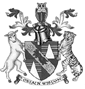 Person Specification Planning Enforcement OfficerCriteriaEssentialDesirableMethod of AssessmentQualifications and Processional or Vocational qualificationsQualifications in English, Math’s and a science-based subject, to at least GSCE grade C or equivalentDriving licence and access to a vehicle for business useTechnical or Associate member of the Royal Town Planning InstitutePlanning related Degree certificationIdentified through Application Form and InterviewRelevant experience and knowledgeUnderstanding of the planning enforcement and investigation procedureExperience of preparing reportsUnderstanding of court and tribunal processes and proceduresExperience of working with other bodies to co-ordinate enforcement activities such as police, fire service, environmental health, street wardens etcKnowledge of relevant Planning legislationExperience of working for Local Government in an enforcement capacityExperience of carrying out investigation interviews under PACE (Police and Criminal Evidence Act 1984)Knowledge of RIPA and surveillance techniques and practiceIdentified through Application Form and InterviewSkills and AbilitiesExcellent communication skills including listening, verbal and visual skills Ability to use equipment such as cameras and mobile phonesWorking knowledge of Microsoft Office applicationsAbility to deal effectively with difficult people and situations and demonstrate assertiveness, persuasiveness and negotiating skillsAttention to detail and accuracyFormal report writing and policy writing skillsIdentified through Application Form and InterviewAttitude and MotivationResourceful approach to gathering information, analysis and problem-solving without bias, prejudice or discriminationAbility to prioritise, manage own workload and work on own initiative and as part of teamIdentified through Application Form and Interview